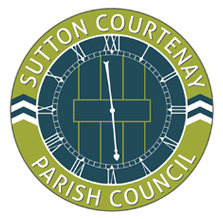 To: All Members of the CouncilYou are hereby summoned to attend a meeting of the Parish Council to be held at the Village Hall, Sutton Courtenay, on Tuesday 1st October at 7.15pmMrs H Savery			10 Sovereign PlaceClerk designate to the Council					Wallingford Oxon								OX10 9GFApologies for AbsenceTo receive apologies for absenceDeclarations of InterestTo receive declarations of interest from Councillors on items on the agenda under consideration at this meetingTo receive written requests for dispensations for discloseable pecuniary interests.To grant any requests for dispensation as appropriateMinutes of the meeting held on Tuesday 3rd September 2019          To approve the minutes as a correct record of the proceedingsMatters arising from the Minutes of the meeting held on 3rd September 2019 	Footpath 27	We have received correspondence from the County Council confirming that they will 	be meeting with Magnox regarding the reinstatement of the path towards the end of the works.2 Drayton RoadThe Enforcement Officer from VOWH has confirmed that they have visited the property.  They have given the owners 28 days to apply for planning permission for the hardcore or remove it.Electricity Power CutsTo note comments from Scottish Southern Electricity regarding cuts.	Didcot Garden Town Advisory Board	To note the response from the Vale of White Horse District Council in regards to the 	Board.Public Participation	An opportunity for the public to bring parish matters to the attention of the CouncilCounty Councillor’s Report	To receive a report on County Council matters from Cllr. R. Webber.District Councillor’s Report	To receive a report on District Council matters from Cllr. R. Webber.8.	FCC – Liaison Committee 9th September, 2019	To note the minutes of the Liaison Committee meeting.9.	Matters raised by the Councillors for information10.	Police Matters/Neighbourhood Action Group Matters	a) To note any police issues for the area	b) Police crime/drug map for rural areas.To consider any support that may be offered by the Parish Council in notifying 	   appropriate organisations, schools, and parents regarding trends.11.	Planning applicationsDecisions on previous applicationsP19/V1903/HH Retrospective change of use of agricultural land to provide combined agricultural and private access and to expand curtilage to reflect existing boundaries.Lapwing Barn, 95A Drayton RoadWithdrawn by applicant 24th September 2019P19/V1584/HH  Rear first floor extension with dormer window.  Internal           alterations.  Addition of a roof lantern to existing flat roof, first floor bathroom         window, rooflights, and bi-folding doors to replace existing doors and windows         75a High Street    Refused 20th September 2019 P19/V1783/FUL  Relocate shed within the Churchyard          All Saints Church, Church Street          Permitted 11th September 2019P19/V1825/HH Erection of front porch         1 Tullis Close         Permitted 11th September 2019MW.0076/19 Non material amendment to MW. 0142/18 to erect gas metering        kiosk.  Re-siting of kiosk.        Landfill Site, Appleford Road – Waste Recycling Group Permitted 2nd September 2019P19/V2078/LB Internal alterations and installation of in-tile vent in roof        Tudor Cottage, 20-22 Church Street 		Permitted 23rd September 2019     MW.0071/19   s.73 application to continue the development permitted by         MW.0122/18 (for continued operation of an asphalt plant for a temporary period)        without complying with condition 9 to retain the temporary asphalt plant in place        until 31st December, 2021.  (Condition 9 required the removal by April 2019)        Asphalt plant, Hanson Site, Appleford Sidings Permitted 16th September 2019Applications dealt with prior to the meeting			P19/V2093/FUL  Rebuild stone boundary wall on the north.			All Saints Church, Church Street			Comments:  Council had no objections and drew the District Council’s 					attention to comments from the neighbour.Applications for consideration at the meeting			P19/V2258/HH Retrospective application for the erection of a children’s 					climbing frame	10 Southfield Drive	P19/V2273/HH Single storey side extension	4 Hillyard Barns		MW.0097/19  new site reception facilities comprising retention of the existing 			office building and installation of a new two storey office and welfare facilities 			building; construction a new double weighbridge; and the retrospective 				permission for the construction of an access off Portway 		Hanson Quarry Products Europe Ltd12	Proposal for new phone line/number for the new Clerk	To consider the options from the new Clerk for a new phone number to be provided and decide the option to be put in place.13.	Training eventTo receive a report from Cllrs. Lazare who attended planning training event, and Cllrs. Daw and Corrigan who attended roles and responsibilities training.14 	Cemetery chargesTo review the comparative fees and charges list prepared by the clerkTo decide on any change in cemetery charges and fees and the date on which any change shall take placeTo decide on the frequency of review of the fees and charges in order that regular reviews can take place15. 	Neighbourhood Plan	a) To receive an update report on the Neighbourhood Plan from the Council’s       representatives on the steering group.							b) To review expenditure on professional reports required for the Neighbourhood Plan  In particular to note the village character assessment is now complete and to authorise the remaining balance of the invoice (10%) to be released to Kathryn Davies who undertook the village character assessment.16.	Scope – Textile Recycling Bank	To consider a request on behalf of Scope to site a textile recycling bank in the parish.17.	Appleford Road – Bus Stop	To note and consider comments from a resident that the slabs at the bus stop are in Appleford Road need to be increased to make a larger area for those waiting for buses.18.	 Recreation GroundTo receive the report on the weekly inspection by parish councillors.  To appoint the play area inspection person for the next month   19.	Correspondence	a) Healthwatch Oxfordshire – newsletter	b) Harwell Stakeholder Group meeting  10.00 a.m. for 10.30 a.m.  Wed. 30th 	October.	c) Oxfordshire County Council – Fire and Rescue Service	Notification that the service is sending out “Footsteps” guide regarding child 	pedestrian safety,  to key organisations.	d) Police and Crime Commissioner – Bulletin September 2019	e) South and Vale Citizens Advice Bureau – Annual General meeting and 80th year 	anniversary celebration	Wednesday 15th October from 6.00 p.m. Roysse Room, 	Guildhall, Abingdon.		f) Damascus Parish – Letter of thanks for support for the release of further s., 106 	funds	for the River Room stained glass window20.	Accountsa) To note report on enquiries made to update the bank account to online banking.	b) To receive and approve accounts for payment as per list circulated for members21.	Items for Sutton Courtenay news 	To consider items for inclusion in the Sutton Courtney News.22.	Date of Next Meeting	The next meeting of the Council will be Tuesday 5th November at 7.15 p.m.